Kính gửi: Ban lãnh đạo Quý Hiệp hội/Doanh nghiệpHiện tại, Bộ Tài chính đang xây dựng Dự thảo Nghị định sửa đổi, bổ sung Biểu thuế xuất khẩu, Biểu thuế nhập khẩu ưu đãi, Danh mục hàng hóa và mức thuế tuyệt đối, thuế hỗn hợp, thuế nhập khẩu ngoài hạn ngạch thuế quan (sau đây gọi tắt là Dự thảo) và lấy ý kiến đóng góp của các đối tượng chịu tác động. Dự thảo sẽ thay đổi mức thuế xuất khẩu, thuế nhập khẩu đối với nhiều loại mặt hàng như ô tô, linh kiện ô tô, máy móc, xe chuyên dùng, khoáng sản, gỗ, vật liệu xây dựng, thực phẩm… Dự kiến văn bản ảnh hưởng trực tiếp đến các doanh nghiệp có hoạt động xuất nhập khẩu và kinh doanh các mặt hàng nói trên.Để bảo đảm tính hợp lý, khả thi của văn bản, bảo đảm quyền và lợi ích của doanh nghiệp, Phòng Thương mại và Công nghiệp Việt Nam (VCCI) rất mong Quý Hiệp hội/ Doanh nghiệp đóng góp ý kiến đối với Dự thảo. Toàn văn Dự thảo và Tờ trình được đăng tải trên trang web của VCCI tại địa chỉ http://vibonline.com.vn – Mục Dự thảo. VCCI rất mong nhận được ý kiến quý báu của Quý Đơn vị trước ngày 09/04/2019 để kịp tổng hợp gửi Ban soạn thảo. Văn bản vui lòng gửi tới địa chỉ (có thể gửi trước qua fax hoặc email):Ban Pháp chế VCCI – Số 9 Đào Duy Anh, Đống Đa, Hà NộiĐiện thoại: 024.35770632/024.35742022-máy lẻ: 355; Fax: 024.35771459Email: xdphapluat@vcci.com.vn/xdphapluat.vcci@gmail.com Trân trọng cảm ơn sự hợp tác của Quý Đơn vị.PHÒNG THƯƠNG MẠI VÀ CÔNG NGHIỆP VIỆT NAM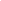 Số:             /PTM-PCV/v mời góp ý đối với dự thảo Nghị định sửa đổi Biểu thuế xuất khẩu, thuế nhập khẩuCỘNG HÒA XÃ HỘI CHỦ NGHĨA VIỆT NAMĐộc lập – Tự do – Hạnh phúc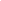         Hà Nội, ngày         tháng 03 năm 2019Nơi nhận:- Như trên;- Lưu VT, PC.TL. CHỦ TỊCHTRƯỞNG BAN THUỘC BAN PHÁP CHẾ                     Nguyễn Thị Thu Trang 